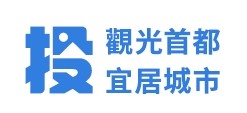 南投衛生局辦理「麻黃素製劑流通管理稽查」，毒蟲勿妄動!日前刑事局「中部打擊犯罪中心」破獲安非他命製造工廠，查獲該製毒集團於各地蒐購大量含麻黃素類(麻黃素、假麻黃素)之感冒藥後藏匿山區進行製毒過程，利用藥物內含的麻黃素成分，煉製成第二級毒品安非他命，牟取暴利，造成社會毒害，南投縣衛生局為避免毒害流入本縣及把關縣民用藥安全，今年自6月1日起執行「麻黃素製劑流通管理稽查」針對縣內診所、藥局及販賣業藥商麻黃素製劑流通量較大風險較高之機構，進行查核迄今共稽查58家次，未查獲有違規之情事，並輔導機構業者將處方或購買量較大民眾列冊做好流通管理，確實掌握使用之流向，若發現有不法人士進行異常大量收購時，應立即通報衛生局或警政單位，杜絕淪為不法使用。 社團法人南投縣藥師公會潘志宏理事長表示，感冒藥中所含麻黃素類成分主要用來緩解鼻塞等症狀，分為須經醫師處方使用及醫師、藥師、藥劑生指示藥品。如為醫師處方，須經醫師診斷後開給處方，再將處方箋交藥師調劑；如為指示藥品，民眾可於藥局購買，購買前應詢問醫師或藥師（生）相關注意事項。  局長陳南松表示，藥局(商)販售含麻黃素類之指示藥品時，供應量以每人每次購買7日用量為原則，超出7日量者應取得當事人同意後造冊登載購買者姓名、藥名、批號、聯絡方式、購買原因等資料以供查核，避免該藥流於非法用途 。民眾使用麻黃素製劑類藥品請經醫師評估處方或至社區藥局購得，由專業醫師或藥師來把關只保障自身用藥安全。若民眾有相關用藥安全問題請洽詢049-2230518。